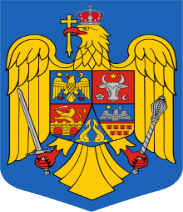 GUVERNUL ROMÂNIEIHOTĂRÂREpentru modificarea și completarea anexei la Hotărâre a Guvernului nr. 183/2020 privind aprobarea închirierii unor bunuri imobile proprietate publică a statului, aflate în administrarea Administrației Naționale „Apele Române”În temeiul art. 108 din Constituția României, republicată, precum și al art.33 alin.(11) din  Legea apelor nr. 107/1996, cu modificările şi completările ulterioare,Guvernul României adoptă prezenta hotărâre:Articol unic - Anexa la Hotărârea Guvernului nr.183/2020 privind aprobarea închirierii unor bunuri imobile proprietate publică a statului, aflate în administrarea Administraţiei Naţionale „Apele Române”, publicată în Monitorul Oficial al României, Partea I, cu numărul 234 din data de 23 martie 2020, se modifică și se completează după cum urmează:La numărul curent 142, coloana 5, 6, 7, 8 și 9 se modifică şi vor avea următorul cuprins:”La numărul curent 1425, coloanele 5, 6, 7, 8 și 9 se modifică şi vor avea următorul cuprins:„ La numărul curent 1426, coloanele 5, 6, 7, 8 și 9 se modifică şi vor avea următorul cuprins:”La numărul curent 1427, coloana  9 se modifică şi va avea următorul cuprins:„La numărul curent 1428, coloana  9 se modifică şi va avea următorul cuprins:„La numărul curent 1429, coloana  9 se modifică şi va avea următorul cuprins:„La numărul curent 14210, coloana  9 se modifică şi va avea următorul cuprins:„La numărul curent 14211, coloana  9 se modifică şi vor avea următorul cuprins:„După numărul curent 14211 se introduc zece noi numere curente, numerele 142^12- 142^21, cu următorul cuprins”PRIM MINISTRUION-MARCEL CIOLACU14264001 parţial8.03.08Plajă cu destinaţie turistică, suprafaţă = 2.155.365 mp, judeţul Constanţa3.898.140Plaja Corbu, S. tot.= 24.529 mp, CF nr. 113802, S = 24.529 mp, teren extravilan, neproductiv; UAT Corbu39.725Țara; România; Județ Constanța; Nr.; ABA Dobrogea LitoralTarif plajă categoria I cu funcția recreere/divertisment-1,56lei/mp/lună; Tarif plajă categoria I cu funcția sportivă -0,31 lei/mp/lună;Tarif plajă categoria a II –a cu funcția recreere/divertisment-1,17 lei/mp/lună;Tarif plajă categoria a-II-a cu funcția sportivă -0,24 lei/mp/lună;Tarif plajă categoria a III-a cu funcția recreere/divertisment-0,78lei/mp/lună; Tarif plajă categoria a-III-a cu funcția sportivă -0,16 lei/mp/lună; Tarif agrement  nautic fără motor categoria I -17,94lei/mp/lună; Tarif agrement  nautic cu motor categoria I -42,89lei/mp/lună; Tarif agrement  nautic fără motor categoria a II-a -10,92 lei/mp/lună; Tarif agrement  nautic cu motor categoria a II-a -28,07lei/mp/lună; Tarif agrement  nautic fără motor categoria a III-a -7,02 lei/mp/lună; Tarif agrement  nautic cu motor categoria a III-a -21,05 lei/mp/lună;10 aniagrement14264001 parţial8.03.08Plajă cu destinaţie turistică, suprafaţă = 2.155.365 mp, judeţul Constanţa3.898.140Plaja Mamaia, S. tot.=261.148 mp, CF nr. 227328, S = 11.083 mp, teren intravilan, neproductiv; CF nr. 227317, S = 65.014 mp, teren intravilan, neproductiv; CF nr. 257230, S = 811 mp, teren intravilan, neproductiv; CF nr. 227277, S = 23.770 mp, teren intravilan, neproductiv; CF nr. 227339, S = 28.757 mp, teren intravilan, neproductiv; CF nr. 253434, S = 464 mp, teren intravilan, neproductiv; CF nr. 227321, S = 15.625 mp, teren intravilan, neproductiv; CF nr. 227327, S = 21.386 mp, teren intravilan, neproductiv; CF nr. 227251, S = 16.570 mp, teren intravilan, neproductiv; CF nr. 257232, S = 504 mp, teren intravilan, neproductiv; CF nr. 227276, S = 53.256 mp, teren intravilan, neproductiv; CF nr. 227318, S = 22.792 mp, teren intravilan, neproductiv; CF nr. 257229, S = 396 mp, teren intravilan, neproductiv; UAT Constanța422.933Țara; România; Județ Constanța; Nr.; ABA Dobrogea LitoralTarif plajă categoria I cu funcția recreere/divertisment-1,56lei/mp/lună; Tarif plajă categoria I cu funcția sportivă -0,31 lei/mp/lună;Tarif plajă categoria a II –a cu funcția recreere/divertisment-1,17 lei/mp/lună;Tarif plajă categoria a-II-a cu funcția sportivă -0,24 lei/mp/lună;Tarif plajă categoria a III-a cu funcția recreere/divertisment-0,78lei/mp/lună; Tarif plajă categoria a-III-a cu funcția sportivă -0,16 lei/mp/lună; Tarif agrement  nautic fără motor categoria I -17,94lei/mp/lună; Tarif agrement  nautic cu motor categoria I -42,89lei/mp/lună; Tarif agrement  nautic fără motor categoria a II-a -10,92 lei/mp/lună; Tarif agrement  nautic cu motor categoria a II-a -28,07lei/mp/lună; Tarif agrement  nautic fără motor categoria a III-a -7,02 lei/mp/lună; Tarif agrement  nautic cu motor categoria a III-a -21,05 lei/mp/lună;10 aniagrement14264001 parţial8.03.08Plajă cu destinaţie turistică, suprafaţă = 2.155.365 mp, judeţul Constanţa3.898.140Plaja Constanța, S. tot.=208.623 mp, CF nr. 249034, S = 8.053 mp, teren intravilan, neproductiv, neimprejmuit, teren cu destinatie speciala; CF nr.257231, S = 15.437 mp, teren intravilan, neproductiv; CF nr.232198, S = 20.920 mp, teren intravilan, neproductiv; CF nr.232201, S = 12.157 mp, teren intravilan, neproductiv; CF nr.257138, S = 11.907 mp, teren intravilan, neproductiv; CF nr.232197, S = 18.968 mp, teren intravilan, neproductiv; CF nr.258278, S = 1.993 mp, teren intravilan, neproductiv; CF nr.258393, S = 2.566 mp, teren intravilan, neproductiv;CF nr.257211, S = 9.735 mp, teren intravilan, neproductiv; CF nr.258456, S = 9.370 mp, teren intravilan, neproductiv;CF nr.258274, S = 6.835 mp, teren intravilan, neproductiv;CF nr.232264, S = 3.133 mp, teren intravilan, neproductiv;CF nr.232204, S = 11.717 mp, teren intravilan, neproductiv;CF nr.232010, S = 75.832 mp, teren intravilan, neproductiv; UAT Constanța337.868Țara; România; Județ Constanța; Nr.; ABA Dobrogea LitoralTarif plajă categoria I cu funcția recreere/divertisment-1,56lei/mp/lună; Tarif plajă categoria I cu funcția sportivă -0,31 lei/mp/lună;Tarif plajă categoria a II –a cu funcția recreere/divertisment-1,17 lei/mp/lună;Tarif plajă categoria a-II-a cu funcția sportivă -0,24 lei/mp/lună;Tarif plajă categoria a III-a cu funcția recreere/divertisment-0,78lei/mp/lună; Tarif plajă categoria a-III-a cu funcția sportivă -0,16 lei/mp/lună; Tarif agrement  nautic fără motor categoria I -17,94lei/mp/lună; Tarif agrement  nautic cu motor categoria I -42,89lei/mp/lună; Tarif agrement  nautic fără motor categoria a II-a -10,92 lei/mp/lună; Tarif agrement  nautic cu motor categoria a II-a -28,07lei/mp/lună; Tarif agrement  nautic fără motor categoria a III-a -7,02 lei/mp/lună; Tarif agrement  nautic cu motor categoria a III-a -21,05 lei/mp/lună;10 aniagrement14264001 parţial8.03.08Plajă cu destinaţie turistică, suprafaţă = 2.155.365 mp, judeţul Constanţa3.898.140Plaja Agigea, S.tot.=2.284 mp, CF nr. 109791, S = 405 mp, teren intravilan, neproductiv, neimprejmuit, teren cu destinație specială; CF nr. 109786, S = 671 mp, teren intravilan, neproductiv, neîmprejmuit; teren cu destinație specială; CF nr. 109785; S = 824 mp, teren intravilan, neproductiv, neîmprejmuit, teren cu destinație specială CF nr. 109784; S = 384 mp teren intravilan, neproductiv, neîmprejmuit, teren cu destinație specială; UAT Agigea6.189Țara; România; Județ Constanța; Nr.; ABA Dobrogea LitoralTarif plajă categoria I cu funcția recreere/divertisment-1,56lei/mp/lună; Tarif plajă categoria I cu funcția sportivă -0,31 lei/mp/lună;Tarif plajă categoria a II –a cu funcția recreere/divertisment-1,17 lei/mp/lună;Tarif plajă categoria a-II-a cu funcția sportivă -0,24 lei/mp/lună;Tarif plajă categoria a III-a cu funcția recreere/divertisment-0,78lei/mp/lună; Tarif plajă categoria a-III-a cu funcția sportivă -0,16 lei/mp/lună; Tarif agrement  nautic fără motor categoria I -17,94lei/mp/lună; Tarif agrement  nautic cu motor categoria I -42,89lei/mp/lună; Tarif agrement  nautic fără motor categoria a II-a -10,92 lei/mp/lună; Tarif agrement  nautic cu motor categoria a II-a -28,07lei/mp/lună; Tarif agrement  nautic fără motor categoria a III-a -7,02 lei/mp/lună; Tarif agrement  nautic cu motor categoria a III-a -21,05 lei/mp/lună;10 aniagrement14264001 parţial8.03.08Plajă cu destinaţie turistică, suprafaţă = 2.155.365 mp, judeţul Constanţa3.898.140Plaja Eforie Nord, S. tot.= 128.697 mp, CF. nr. 103970, S = 1.205 mp, teren intravilan, neproductiv, neîmprejmuit, teren cu destinație specială; CF. nr. 103967, S = 10.774 mp, teren intravilan, neproductiv; CF. nr. 103963, S = 38.285 mp, teren intravilan, neproductiv; CF. nr. 103968, S = 3.930 mp, teren intravilan, neproductiv; CF. nr. 103974, S = 72.769 mp, teren intravilan, neproductiv; CF. nr. 107736, S = 529 mp, teren intravilan, neproductiv; UAT Eforie208.427Țara; România; Județ Constanța; Nr.; ABA Dobrogea LitoralTarif plajă categoria I cu funcția recreere/divertisment-1,56lei/mp/lună; Tarif plajă categoria I cu funcția sportivă -0,31 lei/mp/lună;Tarif plajă categoria a II –a cu funcția recreere/divertisment-1,17 lei/mp/lună;Tarif plajă categoria a-II-a cu funcția sportivă -0,24 lei/mp/lună;Tarif plajă categoria a III-a cu funcția recreere/divertisment-0,78lei/mp/lună; Tarif plajă categoria a-III-a cu funcția sportivă -0,16 lei/mp/lună; Tarif agrement  nautic fără motor categoria I -17,94lei/mp/lună; Tarif agrement  nautic cu motor categoria I -42,89lei/mp/lună; Tarif agrement  nautic fără motor categoria a II-a -10,92 lei/mp/lună; Tarif agrement  nautic cu motor categoria a II-a -28,07lei/mp/lună; Tarif agrement  nautic fără motor categoria a III-a -7,02 lei/mp/lună; Tarif agrement  nautic cu motor categoria a III-a -21,05 lei/mp/lună;10 aniagrement14264001 parţial8.03.08Plajă cu destinaţie turistică, suprafaţă = 2.155.365 mp, judeţul Constanţa3.898.140Plaja Eforie Sud, S. tot. = 43.681 mp, CF nr. 103966, S = 6.615 mp, teren intravilan, neproductiv, neîmprejmuit; teren cu destinație specială; CF nr. 103934, S = 770 mp, teren neproductiv, intravilan, teren cu destinație specială; CF nr. 103942, S = 541 mp, teren intravilan, neproductiv, teren cu destinație specială; CF nr. 107756, S = 243 mp, teren intravilan, neproductiv; CF nr. 107737, S = 1.400 mp, teren intravilan, neproductiv; CF nr. 103975, S = 9.454 mp, teren intravilan, neproductiv; CF nr. 103939, S = 3.250 mp, teren intravilan, neproductiv; CF nr. 107338, S = 2.928 mp, teren intravilan, neproductiv; CF nr. 107304, S = 18.480 mp, teren intravilan, neproductiv; UAT Eforie70.742Țara; România; Județ Constanța; Nr.; ABA Dobrogea LitoralTarif plajă categoria I cu funcția recreere/divertisment-1,56lei/mp/lună; Tarif plajă categoria I cu funcția sportivă -0,31 lei/mp/lună;Tarif plajă categoria a II –a cu funcția recreere/divertisment-1,17 lei/mp/lună;Tarif plajă categoria a-II-a cu funcția sportivă -0,24 lei/mp/lună;Tarif plajă categoria a III-a cu funcția recreere/divertisment-0,78lei/mp/lună; Tarif plajă categoria a-III-a cu funcția sportivă -0,16 lei/mp/lună; Tarif agrement  nautic fără motor categoria I -17,94lei/mp/lună; Tarif agrement  nautic cu motor categoria I -42,89lei/mp/lună; Tarif agrement  nautic fără motor categoria a II-a -10,92 lei/mp/lună; Tarif agrement  nautic cu motor categoria a II-a -28,07lei/mp/lună; Tarif agrement  nautic fără motor categoria a III-a -7,02 lei/mp/lună; Tarif agrement  nautic cu motor categoria a III-a -21,05 lei/mp/lună;10 aniagrement14264001 parţial8.03.08Plajă cu destinaţie turistică, suprafaţă = 2.155.365 mp, judeţul Constanţa3.898.140Plaja Tuzla, S. tot. = 81.441 mp; CF nr. 106569, S = 5.237 mp, teren neproductiv, extravilan , neîmprejmuit; teren cu destinație specială; CF nr. 106570, S = 11.321 mp, teren neproductiv, extravilan, neîmprejmuit; teren cu destinație specială; CF nr. 106574, S = 12.122 mp, teren neproductiv, extravilan, neîmprejmuit; teren cu destinație specială; CF nr. 106571, S = 13.663 mp, teren neproductiv, extravilan, neîmprejmuit; teren cu destinație specială; CF nr. 106706, S = 21.328 mp, teren neproductiv, extravilan; CF nr. 106573, S = 17.770 mp, teren neproductiv, extravilan; UAT Tuzla131.895Țara; România; Județ Constanța; Nr.; ABA Dobrogea LitoralTarif plajă categoria I cu funcția recreere/divertisment-1,56lei/mp/lună; Tarif plajă categoria I cu funcția sportivă -0,31 lei/mp/lună;Tarif plajă categoria a II –a cu funcția recreere/divertisment-1,17 lei/mp/lună;Tarif plajă categoria a-II-a cu funcția sportivă -0,24 lei/mp/lună;Tarif plajă categoria a III-a cu funcția recreere/divertisment-0,78lei/mp/lună; Tarif plajă categoria a-III-a cu funcția sportivă -0,16 lei/mp/lună; Tarif agrement  nautic fără motor categoria I -17,94lei/mp/lună; Tarif agrement  nautic cu motor categoria I -42,89lei/mp/lună; Tarif agrement  nautic fără motor categoria a II-a -10,92 lei/mp/lună; Tarif agrement  nautic cu motor categoria a II-a -28,07lei/mp/lună; Tarif agrement  nautic fără motor categoria a III-a -7,02 lei/mp/lună; Tarif agrement  nautic cu motor categoria a III-a -21,05 lei/mp/lună;10 aniagrement14264001 parţial8.03.08Plajă cu destinaţie turistică, suprafaţă = 2.155.365 mp, judeţul Constanţa3.898.140Plaja Costinești, S. tot. = 83.806 mp, CF nr. 108114, S = 18.178 mp, neproductiv, intravilan, teren cu destinație specială; CF nr. 107979, S = 13.892 mp, neproductiv, intravilan, teren cu destinație specială; CF nr. 108120, S = 28.652 mp, neproductiv, intravilan, teren cu destinație specială; CF nr. 108116, S = 967 mp, neproductiv, intravilan, teren cu destinație specială; CF nr. 107977, S = 22.117 mp, neproductiv, intravilan, teren cu destinație specială; UAT Costinești140.131Țara; România; Județ Constanța; Nr.; ABA Dobrogea LitoralTarif plajă categoria I cu funcția recreere/divertisment-1,56lei/mp/lună; Tarif plajă categoria I cu funcția sportivă -0,31 lei/mp/lună;Tarif plajă categoria a II –a cu funcția recreere/divertisment-1,17 lei/mp/lună;Tarif plajă categoria a-II-a cu funcția sportivă -0,24 lei/mp/lună;Tarif plajă categoria a III-a cu funcția recreere/divertisment-0,78lei/mp/lună; Tarif plajă categoria a-III-a cu funcția sportivă -0,16 lei/mp/lună; Tarif agrement  nautic fără motor categoria I -17,94lei/mp/lună; Tarif agrement  nautic cu motor categoria I -42,89lei/mp/lună; Tarif agrement  nautic fără motor categoria a II-a -10,92 lei/mp/lună; Tarif agrement  nautic cu motor categoria a II-a -28,07lei/mp/lună; Tarif agrement  nautic fără motor categoria a III-a -7,02 lei/mp/lună; Tarif agrement  nautic cu motor categoria a III-a -21,05 lei/mp/lună;10 aniagrement14264001 parţial8.03.08Plajă cu destinaţie turistică, suprafaţă = 2.155.365 mp, judeţul Constanţa3.898.140Plaja 23 August, S. tot. = 34.855 mp, CF nr. 117845, S = 34.855mp, teren neproductiv, extravilan, neîmprejmuit, teren cu destinație specială; UAT 23 August56.448Țara; România; Județ Constanța; Nr.; ABA Dobrogea LitoralTarif plajă categoria I cu funcția recreere/divertisment-1,56lei/mp/lună; Tarif plajă categoria I cu funcția sportivă -0,31 lei/mp/lună;Tarif plajă categoria a II –a cu funcția recreere/divertisment-1,17 lei/mp/lună;Tarif plajă categoria a-II-a cu funcția sportivă -0,24 lei/mp/lună;Tarif plajă categoria a III-a cu funcția recreere/divertisment-0,78lei/mp/lună; Tarif plajă categoria a-III-a cu funcția sportivă -0,16 lei/mp/lună; Tarif agrement  nautic fără motor categoria I -17,94lei/mp/lună; Tarif agrement  nautic cu motor categoria I -42,89lei/mp/lună; Tarif agrement  nautic fără motor categoria a II-a -10,92 lei/mp/lună; Tarif agrement  nautic cu motor categoria a II-a -28,07lei/mp/lună; Tarif agrement  nautic fără motor categoria a III-a -7,02 lei/mp/lună; Tarif agrement  nautic cu motor categoria a III-a -21,05 lei/mp/lună;10 aniagrement14264001 parţial8.03.08Plajă cu destinaţie turistică, suprafaţă = 2.155.365 mp, judeţul Constanţa3.898.140Plaja Olimp, S. tot.=102.189 mp, CF nr. 107933, S = 20.149 mp, teren intravilan, neproductiv, neîmprejmuit; CF nr. 113201, S = 1.318 mp, teren intravilan, neproductiv, neîmprejmuit; CF nr. 107696, S = 51.107 mp, teren intravilan, neproductiv, neîmprejmuit; CF nr. 113202, S = 391 mp, teren intravilan, neproductiv, neîmprejmuit; CF nr. 107688, S = 29.224 mp, teren intravilan, neproductiv, neîmprejmuit; UAT Mangalia165.497Țara; România; Județ Constanța; Nr.; ABA Dobrogea LitoralTarif plajă categoria I cu funcția recreere/divertisment-1,56lei/mp/lună; Tarif plajă categoria I cu funcția sportivă -0,31 lei/mp/lună;Tarif plajă categoria a II –a cu funcția recreere/divertisment-1,17 lei/mp/lună;Tarif plajă categoria a-II-a cu funcția sportivă -0,24 lei/mp/lună;Tarif plajă categoria a III-a cu funcția recreere/divertisment-0,78lei/mp/lună; Tarif plajă categoria a-III-a cu funcția sportivă -0,16 lei/mp/lună; Tarif agrement  nautic fără motor categoria I -17,94lei/mp/lună; Tarif agrement  nautic cu motor categoria I -42,89lei/mp/lună; Tarif agrement  nautic fără motor categoria a II-a -10,92 lei/mp/lună; Tarif agrement  nautic cu motor categoria a II-a -28,07lei/mp/lună; Tarif agrement  nautic fără motor categoria a III-a -7,02 lei/mp/lună; Tarif agrement  nautic cu motor categoria a III-a -21,05 lei/mp/lună;10 aniagrement14264001 parţial8.03.08Plajă cu destinaţie turistică, suprafaţă = 2.155.365 mp, judeţul Constanţa3.898.140Plaja Cap Aurora, S. tot.=40.509 mp, CF nr. 107685, S = 11.189 mp, teren intravilan, neproductiv, neîmprejmuit; CF nr. 107691, S = 8.990 mp, teren intravilan, neproductiv, neîmprejmuit; CF nr. 107683, S = 12.851 mp, teren intravilan, neproductiv, neîmprejmuit; CF nr. 112427, S = 4.342 mp, teren intravilan, neproductiv, neîmprejmuit; CF nr. 112435, S = 2.584 mp, teren intravilan, neproductiv, neîmprejmuit; CF nr. 113193, S =553 mp, teren intravilan, neproductiv, neîmprejmuit;UAT Mangalia65.605Țara; România; Județ Constanța; Nr.; ABA Dobrogea LitoralTarif plajă categoria I cu funcția recreere/divertisment-1,56lei/mp/lună; Tarif plajă categoria I cu funcția sportivă -0,31 lei/mp/lună;Tarif plajă categoria a II –a cu funcția recreere/divertisment-1,17 lei/mp/lună;Tarif plajă categoria a-II-a cu funcția sportivă -0,24 lei/mp/lună;Tarif plajă categoria a III-a cu funcția recreere/divertisment-0,78lei/mp/lună; Tarif plajă categoria a-III-a cu funcția sportivă -0,16 lei/mp/lună; Tarif agrement  nautic fără motor categoria I -17,94lei/mp/lună; Tarif agrement  nautic cu motor categoria I -42,89lei/mp/lună; Tarif agrement  nautic fără motor categoria a II-a -10,92 lei/mp/lună; Tarif agrement  nautic cu motor categoria a II-a -28,07lei/mp/lună; Tarif agrement  nautic fără motor categoria a III-a -7,02 lei/mp/lună; Tarif agrement  nautic cu motor categoria a III-a -21,05 lei/mp/lună;10 aniagrement14264001 parţial8.03.08Plajă cu destinaţie turistică, suprafaţă = 2.155.365 mp, judeţul Constanţa3.898.140Plaja Saturn, S. tot.=105.065 mp, CF nr. 110571, S = 1.009 mp, teren intravilan, neproductiv, neîmprejmuit; CF nr. 107702, S = 36.920 mp, teren intravilan, neproductiv, neîmprejmuit; CF nr. 107693, S = 65.967 mp, teren intravilan, neproductiv, neîmprejmuit; CF nr. 113191, S = 480 mp, teren intravilan, neproductiv, neîmprejmuit; CF nr. 112289, S = 689 mp, teren intravilan, neproductiv, neîmprejmuit; UAT Mangalia170.155Țara; România; Județ Constanța; Nr.; ABA Dobrogea LitoralTarif plajă categoria I cu funcția recreere/divertisment-1,56lei/mp/lună; Tarif plajă categoria I cu funcția sportivă -0,31 lei/mp/lună;Tarif plajă categoria a II –a cu funcția recreere/divertisment-1,17 lei/mp/lună;Tarif plajă categoria a-II-a cu funcția sportivă -0,24 lei/mp/lună;Tarif plajă categoria a III-a cu funcția recreere/divertisment-0,78lei/mp/lună; Tarif plajă categoria a-III-a cu funcția sportivă -0,16 lei/mp/lună; Tarif agrement  nautic fără motor categoria I -17,94lei/mp/lună; Tarif agrement  nautic cu motor categoria I -42,89lei/mp/lună; Tarif agrement  nautic fără motor categoria a II-a -10,92 lei/mp/lună; Tarif agrement  nautic cu motor categoria a II-a -28,07lei/mp/lună; Tarif agrement  nautic fără motor categoria a III-a -7,02 lei/mp/lună; Tarif agrement  nautic cu motor categoria a III-a -21,05 lei/mp/lună;10 aniagrement14264001 parţial8.03.08Plajă cu destinaţie turistică, suprafaţă = 2.155.365 mp, judeţul Constanţa3.898.140Plaja Mangalia, S. tot.=11.655 mp, CF nr. 107682, S = 2.086 mp, teren neproductiv, intravilan, neîmprejmuit, teren cu destinație specială; CF nr. 113185, S = 1.462 mp, teren neproductiv, intravilan, neîmprejmuit, teren cu destinație specială; CF nr. 107687, S = 5.452 mp, teren neproductiv, intravilan, neîmprejmuit, teren cu destinație specială; CF nr. 110570, S = 2.130 mp, teren neproductiv, intravilan, neîmprejmuit, teren cu destinație specială; CF nr. 113187, S = 525 mp, teren neproductiv, intravilan, neîmprejmuit, teren cu destinație specială; UAT Mangalia18.875Țara; România; Județ Constanța; Nr.; ABA Dobrogea LitoralTarif plajă categoria I cu funcția recreere/divertisment-1,56lei/mp/lună; Tarif plajă categoria I cu funcția sportivă -0,31 lei/mp/lună;Tarif plajă categoria a II –a cu funcția recreere/divertisment-1,17 lei/mp/lună;Tarif plajă categoria a-II-a cu funcția sportivă -0,24 lei/mp/lună;Tarif plajă categoria a III-a cu funcția recreere/divertisment-0,78lei/mp/lună; Tarif plajă categoria a-III-a cu funcția sportivă -0,16 lei/mp/lună; Tarif agrement  nautic fără motor categoria I -17,94lei/mp/lună; Tarif agrement  nautic cu motor categoria I -42,89lei/mp/lună; Tarif agrement  nautic fără motor categoria a II-a -10,92 lei/mp/lună; Tarif agrement  nautic cu motor categoria a II-a -28,07lei/mp/lună; Tarif agrement  nautic fără motor categoria a III-a -7,02 lei/mp/lună; Tarif agrement  nautic cu motor categoria a III-a -21,05 lei/mp/lună;10 aniagrement14264001 parţial8.03.08Plajă cu destinaţie turistică, suprafaţă = 2.155.365 mp, judeţul Constanţa3.898.140Plaja 2 Mai, S. tot. = 54.343 mp, CF nr. 106715, S = 4.104 mp, teren neproductiv, intravilan, neîmprejmuit, teren cu destinație specială; CF nr. 106731, S = 18.794 mp, teren neproductiv, intravilan, neîmprejmuit, teren cu destinație specială; CF nr. 110894, S = 12.060 mp, intravilan, neîmprejmuit; CF nr. 106717, S = 19.385 mp, intravilan, neîmprejmuit; UAT Limanu88.009Țara; România; Județ Constanța; Nr.; ABA Dobrogea LitoralTarif plajă categoria I cu funcția recreere/divertisment-1,56lei/mp/lună; Tarif plajă categoria I cu funcția sportivă -0,31 lei/mp/lună;Tarif plajă categoria a II –a cu funcția recreere/divertisment-1,17 lei/mp/lună;Tarif plajă categoria a-II-a cu funcția sportivă -0,24 lei/mp/lună;Tarif plajă categoria a III-a cu funcția recreere/divertisment-0,78lei/mp/lună; Tarif plajă categoria a-III-a cu funcția sportivă -0,16 lei/mp/lună; Tarif agrement  nautic fără motor categoria I -17,94lei/mp/lună; Tarif agrement  nautic cu motor categoria I -42,89lei/mp/lună; Tarif agrement  nautic fără motor categoria a II-a -10,92 lei/mp/lună; Tarif agrement  nautic cu motor categoria a II-a -28,07lei/mp/lună; Tarif agrement  nautic fără motor categoria a III-a -7,02 lei/mp/lună; Tarif agrement  nautic cu motor categoria a III-a -21,05 lei/mp/lună;10 aniagrement14264001 parţial8.03.08Plajă cu destinaţie turistică, suprafaţă = 2.155.365 mp, judeţul Constanţa3.898.140Plaja Vama-Veche,  CF nr. 106956, S = 53.792 mp, teren neproductiv, intravilan, neîmprejmuit, teren cu destinație specială;  UAT Limanu87.117Țara; România; Județ Constanța; Nr.; ABA Dobrogea LitoralTarif plajă categoria I cu funcția recreere/divertisment-1,56lei/mp/lună; Tarif plajă categoria I cu funcția sportivă -0,31 lei/mp/lună;Tarif plajă categoria a II –a cu funcția recreere/divertisment-1,17 lei/mp/lună;Tarif plajă categoria a-II-a cu funcția sportivă -0,24 lei/mp/lună;Tarif plajă categoria a III-a cu funcția recreere/divertisment-0,78lei/mp/lună; Tarif plajă categoria a-III-a cu funcția sportivă -0,16 lei/mp/lună; Tarif agrement  nautic fără motor categoria I -17,94lei/mp/lună; Tarif agrement  nautic cu motor categoria I -42,89lei/mp/lună; Tarif agrement  nautic fără motor categoria a II-a -10,92 lei/mp/lună; Tarif agrement  nautic cu motor categoria a II-a -28,07lei/mp/lună; Tarif agrement  nautic fără motor categoria a III-a -7,02 lei/mp/lună; Tarif agrement  nautic cu motor categoria a III-a -21,05 lei/mp/lună;10 aniagrement142564001 parţial8.03.08Plajă cu destinaţie turistică, suprafaţă = 2.155.365 mp, judeţul Constanţa3.898.140Plaja Năvodari, S. tot.= 315.764 mp, CF nr. 109990, S = 64.211 mp, teren intravilan, neproductiv; CF nr. 114467, S = 78.085 mp, teren intravilan, neproductiv; CF nr. 109315, S = 65.546 mp, teren intravilan, neproductiv; CF nr. 117405, S = 107.922 mp, teren intravilan, neproductiv; UAT Năvodari511.385Țara; România; Județ Constanța; Nr.; ABA Dobrogea LitoralTarif plajă categoria I cu funcția recreere/divertisment-1,56lei/mp/lună; Tarif plajă categoria I cu funcția sportivă -0,31 lei/mp/lună;Tarif plajă categoria a II –a cu funcția recreere/divertisment-1,17 lei/mp/lună;Tarif plajă categoria a-II-a cu funcția sportivă -0,24 lei/mp/lună;Tarif plajă categoria a III-a cu funcția recreere/divertisment-0,78lei/mp/lună; Tarif plajă categoria a-III-a cu funcția sportivă -0,16 lei/mp/lună; Tarif agrement  nautic fără motor categoria I -17,94lei/mp/lună; Tarif agrement  nautic cu motor categoria I -42,89lei/mp/lună; Tarif agrement  nautic fără motor categoria a II-a -10,92 lei/mp/lună; Tarif agrement  nautic cu motor categoria a II-a -28,07lei/mp/lună; Tarif agrement  nautic fără motor categoria a III-a -7,02 lei/mp/lună; Tarif agrement  nautic cu motor categoria a III-a -21,05 lei/mp/lună;10 aniagrement142564001 parţial8.03.08Plajă cu destinaţie turistică, suprafaţă = 2.155.365 mp, judeţul Constanţa3.898.140Plaja Mamaia, S. tot.= 193.799 mp, CF nr. 227278, S = 56.791 mp, teren intravilan, neproductiv; CF nr. 227249, S = 21.484  mp, teren intravilan, neproductiv; CF nr. 245459, S = 2.327 mp, teren intravilan, neproductiv; CF nr. 227250, S = 115.324 mp, teren intravilan, neproductiv; CF nr. 253189, S = 200 mp, teren intravilan, neproductiv, UAT Constanța313.861Țara; România; Județ Constanța; Nr.; ABA Dobrogea LitoralTarif plajă categoria I cu funcția recreere/divertisment-1,56lei/mp/lună; Tarif plajă categoria I cu funcția sportivă -0,31 lei/mp/lună;Tarif plajă categoria a II –a cu funcția recreere/divertisment-1,17 lei/mp/lună;Tarif plajă categoria a-II-a cu funcția sportivă -0,24 lei/mp/lună;Tarif plajă categoria a III-a cu funcția recreere/divertisment-0,78lei/mp/lună; Tarif plajă categoria a-III-a cu funcția sportivă -0,16 lei/mp/lună; Tarif agrement  nautic fără motor categoria I -17,94lei/mp/lună; Tarif agrement  nautic cu motor categoria I -42,89lei/mp/lună; Tarif agrement  nautic fără motor categoria a II-a -10,92 lei/mp/lună; Tarif agrement  nautic cu motor categoria a II-a -28,07lei/mp/lună; Tarif agrement  nautic fără motor categoria a III-a -7,02 lei/mp/lună; Tarif agrement  nautic cu motor categoria a III-a -21,05 lei/mp/lună;10 aniagrement142564001 parţial8.03.08Plajă cu destinaţie turistică, suprafaţă = 2.155.365 mp, judeţul Constanţa3.898.140Plaja Constanța, S. tot.=4,130 mp, CF nr. 253167, S = 4.130 mp, teren intravilan, neproductiv, UAT Constanța6.988Țara; România; Județ Constanța; Nr.; ABA Dobrogea LitoralTarif plajă categoria I cu funcția recreere/divertisment-1,56lei/mp/lună; Tarif plajă categoria I cu funcția sportivă -0,31 lei/mp/lună;Tarif plajă categoria a II –a cu funcția recreere/divertisment-1,17 lei/mp/lună;Tarif plajă categoria a-II-a cu funcția sportivă -0,24 lei/mp/lună;Tarif plajă categoria a III-a cu funcția recreere/divertisment-0,78lei/mp/lună; Tarif plajă categoria a-III-a cu funcția sportivă -0,16 lei/mp/lună; Tarif agrement  nautic fără motor categoria I -17,94lei/mp/lună; Tarif agrement  nautic cu motor categoria I -42,89lei/mp/lună; Tarif agrement  nautic fără motor categoria a II-a -10,92 lei/mp/lună; Tarif agrement  nautic cu motor categoria a II-a -28,07lei/mp/lună; Tarif agrement  nautic fără motor categoria a III-a -7,02 lei/mp/lună; Tarif agrement  nautic cu motor categoria a III-a -21,05 lei/mp/lună;10 aniagrement142564001 parţial8.03.08Plajă cu destinaţie turistică, suprafaţă = 2.155.365 mp, judeţul Constanţa3.898.140Plaja Eforie Nord, S. tot.=50.090 mp,  CF nr. 103951, S = 50.090 mp, teren intravilan, neproductiv,teren cu destinație specială; UAT Eforie81.122Țara; România; JudețTarif plajă categoria I cu funcția recreere/divertisment-1,56lei/mp/lună; Tarif plajă categoria I cu funcția sportivă -0,31 lei/mp/lună;Tarif plajă categoria a II –a cu funcția recreere/divertisment-1,17 lei/mp/lună;Tarif plajă categoria a-II-a cu funcția sportivă -0,24 lei/mp/lună;Tarif plajă categoria a III-a cu funcția recreere/divertisment-0,78lei/mp/lună; Tarif plajă categoria a-III-a cu funcția sportivă -0,16 lei/mp/lună; Tarif agrement  nautic fără motor categoria I -17,94lei/mp/lună; Tarif agrement  nautic cu motor categoria I -42,89lei/mp/lună; Tarif agrement  nautic fără motor categoria a II-a -10,92 lei/mp/lună; Tarif agrement  nautic cu motor categoria a II-a -28,07lei/mp/lună; Tarif agrement  nautic fără motor categoria a III-a -7,02 lei/mp/lună; Tarif agrement  nautic cu motor categoria a III-a -21,05 lei/mp/lună;10 aniagrement142564001 parţial8.03.08Plajă cu destinaţie turistică, suprafaţă = 2.155.365 mp, judeţul Constanţa3.898.140Plaja Eforie Sud, S. tot.= 41.543 mp, CF nr. 103964, S =1.275 mp, teren intravilan, neproductiv,teren cu destinație specială;  CF nr. 103941, S = 21.029 mp, teren intravilan, neproductiv,teren cu destinație specială; CF nr. 103940, S = 19.239 mp, teren intravilan, neproductiv,teren cu destinație specială;UAT Eforie91.791Țara; România; Județ Constanța; Nr.; ABA Dobrogea LitoralTarif plajă categoria I cu funcția recreere/divertisment-1,56lei/mp/lună; Tarif plajă categoria I cu funcția sportivă -0,31 lei/mp/lună;Tarif plajă categoria a II –a cu funcția recreere/divertisment-1,17 lei/mp/lună;Tarif plajă categoria a-II-a cu funcția sportivă -0,24 lei/mp/lună;Tarif plajă categoria a III-a cu funcția recreere/divertisment-0,78lei/mp/lună; Tarif plajă categoria a-III-a cu funcția sportivă -0,16 lei/mp/lună; Tarif agrement  nautic fără motor categoria I -17,94lei/mp/lună; Tarif agrement  nautic cu motor categoria I -42,89lei/mp/lună; Tarif agrement  nautic fără motor categoria a II-a -10,92 lei/mp/lună; Tarif agrement  nautic cu motor categoria a II-a -28,07lei/mp/lună; Tarif agrement  nautic fără motor categoria a III-a -7,02 lei/mp/lună; Tarif agrement  nautic cu motor categoria a III-a -21,05 lei/mp/lună;10 aniagrement142564001 parţial8.03.08Plajă cu destinaţie turistică, suprafaţă = 2.155.365 mp, judeţul Constanţa3.898.140Plaja Costinești, S. tot.= 42.316mp, CF nr. 107978, S = 42.316 mp, intravilan, neproductiv, teren cu destinație specială, UAT Costinești71.602Țara; România; Județ Constanța; Nr.; ABA Dobrogea LitoralTarif plajă categoria I cu funcția recreere/divertisment-1,56lei/mp/lună; Tarif plajă categoria I cu funcția sportivă -0,31 lei/mp/lună;Tarif plajă categoria a II –a cu funcția recreere/divertisment-1,17 lei/mp/lună;Tarif plajă categoria a-II-a cu funcția sportivă -0,24 lei/mp/lună;Tarif plajă categoria a III-a cu funcția recreere/divertisment-0,78lei/mp/lună; Tarif plajă categoria a-III-a cu funcția sportivă -0,16 lei/mp/lună; Tarif agrement  nautic fără motor categoria I -17,94lei/mp/lună; Tarif agrement  nautic cu motor categoria I -42,89lei/mp/lună; Tarif agrement  nautic fără motor categoria a II-a -10,92 lei/mp/lună; Tarif agrement  nautic cu motor categoria a II-a -28,07lei/mp/lună; Tarif agrement  nautic fără motor categoria a III-a -7,02 lei/mp/lună; Tarif agrement  nautic cu motor categoria a III-a -21,05 lei/mp/lună;10 aniagrement142564001 parţial8.03.08Plajă cu destinaţie turistică, suprafaţă = 2.155.365 mp, judeţul Constanţa3.898.140Plaja Neptun, S. tot.= 43.430 mp, CF nr. 107690, S = 43.430 mp, teren intravilan, neproductiv, teren cu destinație specială; UAT Mangalia70.336Țara; România; Județ Constanța; Nr.; ABA Dobrogea LitoralTarif plajă categoria I cu funcția recreere/divertisment-1,56lei/mp/lună; Tarif plajă categoria I cu funcția sportivă -0,31 lei/mp/lună;Tarif plajă categoria a II –a cu funcția recreere/divertisment-1,17 lei/mp/lună;Tarif plajă categoria a-II-a cu funcția sportivă -0,24 lei/mp/lună;Tarif plajă categoria a III-a cu funcția recreere/divertisment-0,78lei/mp/lună; Tarif plajă categoria a-III-a cu funcția sportivă -0,16 lei/mp/lună; Tarif agrement  nautic fără motor categoria I -17,94lei/mp/lună; Tarif agrement  nautic cu motor categoria I -42,89lei/mp/lună; Tarif agrement  nautic fără motor categoria a II-a -10,92 lei/mp/lună; Tarif agrement  nautic cu motor categoria a II-a -28,07lei/mp/lună; Tarif agrement  nautic fără motor categoria a III-a -7,02 lei/mp/lună; Tarif agrement  nautic cu motor categoria a III-a -21,05 lei/mp/lună;10 aniagrement142564001 parţial8.03.08Plajă cu destinaţie turistică, suprafaţă = 2.155.365 mp, judeţul Constanţa3.898.140Plaja Jupiter, S. tot. =48.606 mp, CF nr. 107706, S = 28.283 mp, teren intravilan, neproductiv, teren cu destinație specială; CF nr. 107692, S = 10.720 mp, teren intravilan, neproductiv, teren cu destinație specială; CF nr. 107699, S = 4.639 mp, teren intravilan, neproductiv, teren cu destinație specială; CF nr. 107684, S = 4.964 mp, teren intravilan, neproductiv, teren cu destinație specială; UAT Mangalia78.671Țara; România; Județ Constanța; Nr.; ABA Dobrogea LitoralTarif plajă categoria I cu funcția recreere/divertisment-1,56lei/mp/lună; Tarif plajă categoria I cu funcția sportivă -0,31 lei/mp/lună;Tarif plajă categoria a II –a cu funcția recreere/divertisment-1,17 lei/mp/lună;Tarif plajă categoria a-II-a cu funcția sportivă -0,24 lei/mp/lună;Tarif plajă categoria a III-a cu funcția recreere/divertisment-0,78lei/mp/lună; Tarif plajă categoria a-III-a cu funcția sportivă -0,16 lei/mp/lună; Tarif agrement  nautic fără motor categoria I -17,94lei/mp/lună; Tarif agrement  nautic cu motor categoria I -42,89lei/mp/lună; Tarif agrement  nautic fără motor categoria a II-a -10,92 lei/mp/lună; Tarif agrement  nautic cu motor categoria a II-a -28,07lei/mp/lună; Tarif agrement  nautic fără motor categoria a III-a -7,02 lei/mp/lună; Tarif agrement  nautic cu motor categoria a III-a -21,05 lei/mp/lună;10 aniagrement142564001 parţial8.03.08Plajă cu destinaţie turistică, suprafaţă = 2.155.365 mp, judeţul Constanţa3.898.140Plaja Venus,  S. tot.=72.933 mp, CF nr. 107681, S = 3.077 mp, teren intravilan, neproductiv, teren cu destinație specială; CF nr. 107705, S = 12.386 mp, teren intravilan, neproductiv, teren cu destinație specială; CF nr. 107686, S = 26.779 mp, teren intravilan, neproductiv, teren cu destinație specială; CF nr. 107707, S = 9.799 mp, teren intravilan, neproductiv, teren cu destinație specială; CF nr. 107697, S = 14.647 mp, teren intravilan, neproductiv, teren cu destinație specială; CF nr. 107689, S = 6.245 mp, teren intravilan, neproductiv, teren cu destinație specială; UAT Mangalia118.116Țara; România; Județ Constanța; Nr.; ABA Dobrogea LitoralTarif plajă categoria I cu funcția recreere/divertisment-1,56lei/mp/lună; Tarif plajă categoria I cu funcția sportivă -0,31 lei/mp/lună;Tarif plajă categoria a II –a cu funcția recreere/divertisment-1,17 lei/mp/lună;Tarif plajă categoria a-II-a cu funcția sportivă -0,24 lei/mp/lună;Tarif plajă categoria a III-a cu funcția recreere/divertisment-0,78lei/mp/lună; Tarif plajă categoria a-III-a cu funcția sportivă -0,16 lei/mp/lună; Tarif agrement  nautic fără motor categoria I -17,94lei/mp/lună; Tarif agrement  nautic cu motor categoria I -42,89lei/mp/lună; Tarif agrement  nautic fără motor categoria a II-a -10,92 lei/mp/lună; Tarif agrement  nautic cu motor categoria a II-a -28,07lei/mp/lună; Tarif agrement  nautic fără motor categoria a III-a -7,02 lei/mp/lună; Tarif agrement  nautic cu motor categoria a III-a -21,05 lei/mp/lună;10 aniagrement142564001 parţial8.03.08Plajă cu destinaţie turistică, suprafaţă = 2.155.365 mp, judeţul Constanţa3.898.140Plaja Saturn, S. tot.=29.909 mp, CF nr. 107698, S = 29.909 mp, teren intravilan, neproductiv, teren cu destinație specială; UAT Mangalia48.438Țara; România; Județ Constanța; Nr.; ABA Dobrogea LitoralTarif plajă categoria I cu funcția recreere/divertisment-1,56lei/mp/lună; Tarif plajă categoria I cu funcția sportivă -0,31 lei/mp/lună;Tarif plajă categoria a II –a cu funcția recreere/divertisment-1,17 lei/mp/lună;Tarif plajă categoria a-II-a cu funcția sportivă -0,24 lei/mp/lună;Tarif plajă categoria a III-a cu funcția recreere/divertisment-0,78lei/mp/lună; Tarif plajă categoria a-III-a cu funcția sportivă -0,16 lei/mp/lună; Tarif agrement  nautic fără motor categoria I -17,94lei/mp/lună; Tarif agrement  nautic cu motor categoria I -42,89lei/mp/lună; Tarif agrement  nautic fără motor categoria a II-a -10,92 lei/mp/lună; Tarif agrement  nautic cu motor categoria a II-a -28,07lei/mp/lună; Tarif agrement  nautic fără motor categoria a III-a -7,02 lei/mp/lună; Tarif agrement  nautic cu motor categoria a III-a -21,05 lei/mp/lună;10 aniagrement142564001 parţial8.03.08Plajă cu destinaţie turistică, suprafaţă = 2.155.365 mp, judeţul Constanţa3.898.140Plaja Mangalia,  S. tot.=33.977 mp, CF nr. 107694, S = 33.977 mp, teren intravilan, neproductiv, teren cu destinație specială;  UAT Mangalia55.026Țara; România; Județ Constanța; Nr.; ABA Dobrogea LitoralTarif plajă categoria I cu funcția recreere/divertisment-1,56lei/mp/lună; Tarif plajă categoria I cu funcția sportivă -0,31 lei/mp/lună;Tarif plajă categoria a II –a cu funcția recreere/divertisment-1,17 lei/mp/lună;Tarif plajă categoria a-II-a cu funcția sportivă -0,24 lei/mp/lună;Tarif plajă categoria a III-a cu funcția recreere/divertisment-0,78lei/mp/lună; Tarif plajă categoria a-III-a cu funcția sportivă -0,16 lei/mp/lună; Tarif agrement  nautic fără motor categoria I -17,94lei/mp/lună; Tarif agrement  nautic cu motor categoria I -42,89lei/mp/lună; Tarif agrement  nautic fără motor categoria a II-a -10,92 lei/mp/lună; Tarif agrement  nautic cu motor categoria a II-a -28,07lei/mp/lună; Tarif agrement  nautic fără motor categoria a III-a -7,02 lei/mp/lună; Tarif agrement  nautic cu motor categoria a III-a -21,05 lei/mp/lună;10 aniagrement142664001 parţial8.03.08Plajă cu destinaţie turistică, suprafaţă = 2.155.365 mp, judeţul Constanţa3.898.140Plaja Mamaia, S. tot.=47.214 mp, CF nr. 224615, S = 47.214 mp, teren intravilan, neproductiv; UAT Constanța76.464Tara: România, județul Constanța, ABA Dobrogea LitoralTarif plajă categoria I cu funcția recreere/divertisment-1,56lei/mp/lună; Tarif plajă categoria I cu funcția sportivă -0,31 lei/mp/lună;Tarif plajă categoria a II –a cu funcția recreere/divertisment-1,17 lei/mp/lună;Tarif plajă categoria a-II-a cu funcția sportivă -0,24 lei/mp/lună;Tarif plajă categoria a III-a cu funcția recreere/divertisment-0,78lei/mp/lună; Tarif plajă categoria a-III-a cu funcția sportivă -0,16 lei/mp/lună; Tarif agrement  nautic fără motor categoria I -17,94lei/mp/lună; Tarif agrement  nautic cu motor categoria I -42,89lei/mp/lună; Tarif agrement  nautic fără motor categoria a II-a -10,92 lei/mp/lună; Tarif agrement  nautic cu motor categoria a II-a -28,07lei/mp/lună; Tarif agrement  nautic fără motor categoria a III-a -7,02 lei/mp/lună; Tarif agrement  nautic cu motor categoria a III-a -21,05 lei/mp/lună;10 aniagrement142664001 parţial8.03.08Plajă cu destinaţie turistică, suprafaţă = 2.155.365 mp, judeţul Constanţa3.898.140Plaja Navodari, S. tot.= 188.675 mp, CF nr. 109314, S= 90.027 mp, teren intravilan, neproductiv; CF nr. 109311, S = 98.648 mp, teren intravilan, neproductiv;
UAT Năvodari305.562Tara: România, județul Constanța, ABA Dobrogea LitoralTarif plajă categoria I cu funcția recreere/divertisment-1,56lei/mp/lună; Tarif plajă categoria I cu funcția sportivă -0,31 lei/mp/lună;Tarif plajă categoria a II –a cu funcția recreere/divertisment-1,17 lei/mp/lună;Tarif plajă categoria a-II-a cu funcția sportivă -0,24 lei/mp/lună;Tarif plajă categoria a III-a cu funcția recreere/divertisment-0,78lei/mp/lună; Tarif plajă categoria a-III-a cu funcția sportivă -0,16 lei/mp/lună; Tarif agrement  nautic fără motor categoria I -17,94lei/mp/lună; Tarif agrement  nautic cu motor categoria I -42,89lei/mp/lună; Tarif agrement  nautic fără motor categoria a II-a -10,92 lei/mp/lună; Tarif agrement  nautic cu motor categoria a II-a -28,07lei/mp/lună; Tarif agrement  nautic fără motor categoria a III-a -7,02 lei/mp/lună; Tarif agrement  nautic cu motor categoria a III-a -21,05 lei/mp/lună;10 aniagrement1427640008.03.06Marea Teritorială2.422.214.931Suprafața = 2.214.206.200 mp2.422.214.931Ţara: România, judeţul Constanța0,0420 anicultivare resurse acvatice în regim natural1427640008.03.06Marea Teritorială2.422.214.931Suprafața = 2.214.206.200 mp2.422.214.931Ţara: România, judeţul Constanța0,0520 anicultivare resurse acvatice furajat  natural/ bio1427640008.03.06Marea Teritorială2.422.214.931Suprafața = 2.214.206.200 mp2.422.214.931Ţara: România, judeţul Constanța0,0620 anicultivare resurse acvatice furajat  convențional1427640008.03.06Marea Teritorială2.422.214.931Suprafața = 2.214.206.200 mp2.422.214.931Ţara: România, judeţul Constanța5,074 aniinfrastructură de turism și agrement și alte activități economice (parc acvatic; ponton/construcții plutitoare-acces, debarcare;adăposturi pescărești)1427640008.03.06Marea Teritorială2.422.214.931Suprafața = 2.214.206.200 mp2.422.214.931Ţara: România, judeţul Constanța0,052 aniextragere de resurse nebiologice – nisip, pietriș, roca1428640038.03.06Marea Teritorială1.841.215.127Suprafața = 1.683.100 mp1.841.215.127Ţara: România, judeţul Tulcea0,0420 anicultivare resurse acvatice în regim natural1428640038.03.06Marea Teritorială1.841.215.127Suprafața = 1.683.100 mp1.841.215.127Ţara: România, judeţul Tulcea0,0520 anicultivare resurse acvatice furajat  natural/ bio1428640038.03.06Marea Teritorială1.841.215.127Suprafața = 1.683.100 mp1.841.215.127Ţara: România, judeţul Tulcea0,0620 anicultivare resurse acvatice furajat  convențional1428640038.03.06Marea Teritorială1.841.215.127Suprafața = 1.683.100 mp1.841.215.127Ţara: România, judeţul Tulcea5,074 aniinfrastructură de turism și agrement și alte activități economice (parc acvatic; ponton/construcții plutitoare-acces, debarcare;adăposturi pescărești)1428640038.03.06Marea Teritorială1.841.215.127Suprafața = 1.683.100 mp1.841.215.127Ţara: România, judeţul Tulcea0,052 aniextragere de resurse nebiologice – nisip, pietriș, roca1429639988.03.05Teren- Apele maritime interioare5.000.000Suprafața = 100.000 mp5.000.000Ţara: România, judeţul Constanța0,0420 anicultivare resurse acvatice în regim natural1429639988.03.05Teren- Apele maritime interioare5.000.000Suprafața = 100.000 mp5.000.000Ţara: România, judeţul Constanța0,0520 anicultivare resurse acvatice furajat  natural/ bio1429639988.03.05Teren- Apele maritime interioare5.000.000Suprafața = 100.000 mp5.000.000Ţara: România, judeţul Constanța0,0620 anicultivare resurse acvatice furajat  convențional1429639988.03.05Teren- Apele maritime interioare5.000.000Suprafața = 100.000 mp5.000.000Ţara: România, judeţul Constanța5,074 aniinfrastructură de turism și agrement și alte activități economice (parc acvatic; ponton/construcții plutitoare-acces, debarcare;adăposturi pescărești)1429639988.03.05Teren- Apele maritime interioare5.000.000Suprafața = 100.000 mp5.000.000Ţara: România, judeţul Constanța0,052 aniextragere de resurse nebiologice – nisip, pietriș, roca14210639998.03.05Apele maritime interioare301.414.060Suprafața = 275.530.000 mp301.414.060Ţara: România, judeţul Tulcea0,0420 anicultivare resurse acvatice în regim natural14210639998.03.05Apele maritime interioare301.414.060Suprafața = 275.530.000 mp301.414.060Ţara: România, judeţul Tulcea0,0520 anicultivare resurse acvatice furajat  natural/ bio14210639998.03.05Apele maritime interioare301.414.060Suprafața = 275.530.000 mp301.414.060Ţara: România, judeţul Tulcea0,0620 anicultivare resurse acvatice furajat  convențional14210639998.03.05Apele maritime interioare301.414.060Suprafața = 275.530.000 mp301.414.060Ţara: România, judeţul Tulcea5,074 aniinfrastructură de turism și agrement și alte activități economice (parc acvatic; ponton/construcții plutitoare-acces, debarcare;adăposturi pescărești)14210639998.03.05Apele maritime interioare301.414.060Suprafața = 275.530.000 mp301.414.060Ţara: România, judeţul Tulcea0,052 aniextragere de resurse nebiologice – nisip, pietriș, roca142111499828.03.05Apele maritime interioare2.422.105.524Suprafața = 2.213.730.020 mp2.422.105.524Ţara: România, judeţul Constanța0,0420 anicultivare resurse acvatice în regim natural142111499828.03.05Apele maritime interioare2.422.105.524Suprafața = 2.213.730.020 mp2.422.105.524Ţara: România, judeţul Constanța0,0520 anicultivare resurse acvatice furajat  natural/ bio142111499828.03.05Apele maritime interioare2.422.105.524Suprafața = 2.213.730.020 mp2.422.105.524Ţara: România, judeţul Constanța0,0620 anicultivare resurse acvatice furajat  convențional142111499828.03.05Apele maritime interioare2.422.105.524Suprafața = 2.213.730.020 mp2.422.105.524Ţara: România, judeţul Constanța5,074 aniinfrastructură de turism și agrement și alte activități economice (parc acvatic; ponton/construcții plutitoare-acces, debarcare;adăposturi pescărești)142111499828.03.05Apele maritime interioare2.422.105.524Suprafața = 2.213.730.020 mp2.422.105.524Ţara: România, judeţul Constanța0,052 aniextragere de resurse nebiologice – nisip, pietriș, roca142121672518.03.08Plaja Navodari - POIM (1 sector)22.365.091Plaja Navodari, S. tot.=94.631 mp, 
CF nr.  122274, S= 94.631 mp, teren intravilan, neproductiv;  UAT Navodari22.365.091Ţara: România, judeţul ConstanțaTarif plajă categoria I cu funcția recreere/divertisment-1,56lei/mp/lună; Tarif plajă categoria I cu funcția sportivă -0,31 lei/mp/lună;Tarif plajă categoria a II –a cu funcția recreere/divertisment-1,17 lei/mp/lună;Tarif plajă categoria a-II-a cu funcția sportivă -0,24 lei/mp/lună;Tarif plajă categoria a III-a cu funcția recreere/divertisment-0,78lei/mp/lună; Tarif plajă categoria a-III-a cu funcția sportivă -0,16 lei/mp/lună; Tarif agrement  nautic fără motor categoria I -17,94lei/mp/lună; Tarif agrement  nautic cu motor categoria I -42,89lei/mp/lună; Tarif agrement  nautic fără motor categoria a II-a -10,92 lei/mp/lună; Tarif agrement  nautic cu motor categoria a II-a -28,07lei/mp/lună; Tarif agrement  nautic fără motor categoria a III-a -7,02 lei/mp/lună; Tarif agrement  nautic cu motor categoria a III-a -21,05 lei/mp/lună;10 aniagrement142131672508.03.08Plaja Mamaia - POIM (6 sectoare)189.821.482Plaja Mamaia, S. tot.=803.165 mp,
CF nr.  255103, S=171.686 mp, teren intravilan, neproductiv; CF nr. 255094, S= 7.768 mp, teren intravilan, neproductiv; CF nr. 255088, S= 254.674 mp, teren intravilan, neproductiv; CF nr. 255085, S= 155.693 mp, teren intravilan, neproductiv; CF nr. 255083, S= 142.765 mp, teren intravilan, neproductiv; CF nr. 255016, S= 70.579 mp, teren intravilan, neproductiv;  UAT Constanta189.821.482Ţara: România, judeţul ConstanțaTarif plajă categoria I cu funcția recreere/divertisment-1,56lei/mp/lună; Tarif plajă categoria I cu funcția sportivă -0,31 lei/mp/lună;Tarif plajă categoria a II –a cu funcția recreere/divertisment-1,17 lei/mp/lună;Tarif plajă categoria a-II-a cu funcția sportivă -0,24 lei/mp/lună;Tarif plajă categoria a III-a cu funcția recreere/divertisment-0,78lei/mp/lună; Tarif plajă categoria a-III-a cu funcția sportivă -0,16 lei/mp/lună; Tarif agrement  nautic fără motor categoria I -17,94lei/mp/lună; Tarif agrement  nautic cu motor categoria I -42,89lei/mp/lună; Tarif agrement  nautic fără motor categoria a II-a -10,92 lei/mp/lună; Tarif agrement  nautic cu motor categoria a II-a -28,07lei/mp/lună; Tarif agrement  nautic fără motor categoria a III-a -7,02 lei/mp/lună; Tarif agrement  nautic cu motor categoria a III-a -21,05 lei/mp/lună;10 aniagrement142141662668.03.08Plaja Eforie Nord - POS MEDIU (3 sectoare)96.030.093Plaja Eforie Nord, S. tot. = 142.469 mp,
CF nr.  106162, S=34.810 mp, teren intravilan, neproductiv; CF nr. 106163, S=54.678 mp, teren intravilan, neproductiv; CF nr. 106164, S=52.981 mp, teren intravilan, neproductiv;  UAT Eforie96.030.093Ţara: România, judeţul ConstanțaTarif plajă categoria I cu funcția recreere/divertisment-1,56lei/mp/lună; Tarif plajă categoria I cu funcția sportivă -0,31 lei/mp/lună;Tarif plajă categoria a II –a cu funcția recreere/divertisment-1,17 lei/mp/lună;Tarif plajă categoria a-II-a cu funcția sportivă -0,24 lei/mp/lună;Tarif plajă categoria a III-a cu funcția recreere/divertisment-0,78lei/mp/lună; Tarif plajă categoria a-III-a cu funcția sportivă -0,16 lei/mp/lună; Tarif agrement  nautic fără motor categoria I -17,94lei/mp/lună; Tarif agrement  nautic cu motor categoria I -42,89lei/mp/lună; Tarif agrement  nautic fără motor categoria a II-a -10,92 lei/mp/lună; Tarif agrement  nautic cu motor categoria a II-a -28,07lei/mp/lună; Tarif agrement  nautic fără motor categoria a III-a -7,02 lei/mp/lună; Tarif agrement  nautic cu motor categoria a III-a -21,05 lei/mp/lună;10 aniagrement142151662658.03.08Plaja Constanta - POS MEDIU (10 sectoare)105.954.576Plaja Constanta POS MEDIU, S. tot.=464.174 mp,
CF nr. 245460, S= 40.229 mp, teren intravilan, neproductiv;  CF nr. 245459, S= 61.671 mp, teren intravilan, neproductiv;  CF nr. 245452, S= 68.342 mp,  teren intravilan, neproductiv;  CF nr. 245455, S= 68.762 mp, teren intravilan, neproductiv; CF nr. 245456, S= 53.341 mp, teren intravilan, neproductiv; CF nr. 245457, S= 47.439 mp, teren intravilan, neproductiv; CF nr. 245458, S= 55.939 mp, teren intravilan, neproductiv; CF nr. 245448, S= 22.161 mp, teren intravilan, neproductiv; CF nr. 245449, S= 8.914 mp, teren intravilan, neproductiv;  CF nr. 245450, S=37.376 mp, teren intravilan, neproductiv;  UAT Constanta105.954.576Ţara: România, judeţul ConstanțaTarif plajă categoria I cu funcția recreere/divertisment-1,56lei/mp/lună; Tarif plajă categoria I cu funcția sportivă -0,31 lei/mp/lună;Tarif plajă categoria a II –a cu funcția recreere/divertisment-1,17 lei/mp/lună;Tarif plajă categoria a-II-a cu funcția sportivă -0,24 lei/mp/lună;Tarif plajă categoria a III-a cu funcția recreere/divertisment-0,78lei/mp/lună; Tarif plajă categoria a-III-a cu funcția sportivă -0,16 lei/mp/lună; Tarif agrement  nautic fără motor categoria I -17,94lei/mp/lună; Tarif agrement  nautic cu motor categoria I -42,89lei/mp/lună; Tarif agrement  nautic fără motor categoria a II-a -10,92 lei/mp/lună; Tarif agrement  nautic cu motor categoria a II-a -28,07lei/mp/lună; Tarif agrement  nautic fără motor categoria a III-a -7,02 lei/mp/lună; Tarif agrement  nautic cu motor categoria a III-a -21,05 lei/mp/lună;10 aniagrement142161640328.03.08Faleze, plaja neamenajata judetul Constanta70,244Plaja Tuzla, Tronson 3, lot 2 Pescarie, S. tot.=1.807 mp, CF nr. 106707, S=1.807 mp, teren extravilan, neproductiv; UAT Tuzla70,244Ţara: România, judeţul ConstanțaTarif plajă categoria I cu funcția recreere/divertisment-1,56lei/mp/lună; Tarif plajă categoria I cu funcția sportivă -0,31 lei/mp/lună;Tarif plajă categoria a II –a cu funcția recreere/divertisment-1,17 lei/mp/lună;Tarif plajă categoria a-II-a cu funcția sportivă -0,24 lei/mp/lună;Tarif plajă categoria a III-a cu funcția recreere/divertisment-0,78lei/mp/lună; Tarif plajă categoria a-III-a cu funcția sportivă -0,16 lei/mp/lună; Tarif agrement  nautic fără motor categoria I -17,94lei/mp/lună; Tarif agrement  nautic cu motor categoria I -42,89lei/mp/lună; Tarif agrement  nautic fără motor categoria a II-a -10,92 lei/mp/lună; Tarif agrement  nautic cu motor categoria a II-a -28,07lei/mp/lună; Tarif agrement  nautic fără motor categoria a III-a -7,02 lei/mp/lună; Tarif agrement  nautic cu motor categoria a III-a -21,05 lei/mp/lună;10 aniagrement142171640308.03.08Faleze, plaja neamenajata judetul Constanta94,466Plaja Agigea,  S. tot.=2.165 mp, CF nr. 109783, S=2.165 mp, teren intravilan, neproductiv; UAT Agigea94,466Ţara: România, judeţul ConstanțaTarif plajă categoria I cu funcția recreere/divertisment-1,56lei/mp/lună; Tarif plajă categoria I cu funcția sportivă -0,31 lei/mp/lună;Tarif plajă categoria a II –a cu funcția recreere/divertisment-1,17 lei/mp/lună;Tarif plajă categoria a-II-a cu funcția sportivă -0,24 lei/mp/lună;Tarif plajă categoria a III-a cu funcția recreere/divertisment-0,78lei/mp/lună; Tarif plajă categoria a-III-a cu funcția sportivă -0,16 lei/mp/lună; Tarif agrement  nautic fără motor categoria I -17,94lei/mp/lună; Tarif agrement  nautic cu motor categoria I -42,89lei/mp/lună; Tarif agrement  nautic fără motor categoria a II-a -10,92 lei/mp/lună; Tarif agrement  nautic cu motor categoria a II-a -28,07lei/mp/lună; Tarif agrement  nautic fără motor categoria a III-a -7,02 lei/mp/lună; Tarif agrement  nautic cu motor categoria a III-a -21,05 lei/mp/lună;10 aniagrement142181640278.03.08Faleze, plaja neamenajata judetul Constanta304,713Plaja Navodari, Mamaia Sat,  S. tot. =3.495 mp, CF nr. 117404, S=3.495 mp, teren intravilan, neproductiv; UAT Navodari304,713Ţara: România, judeţul ConstanțaTarif plajă categoria I cu funcția recreere/divertisment-1,56lei/mp/lună; Tarif plajă categoria I cu funcția sportivă -0,31 lei/mp/lună;Tarif plajă categoria a II –a cu funcția recreere/divertisment-1,17 lei/mp/lună;Tarif plajă categoria a-II-a cu funcția sportivă -0,24 lei/mp/lună;Tarif plajă categoria a III-a cu funcția recreere/divertisment-0,78lei/mp/lună; Tarif plajă categoria a-III-a cu funcția sportivă -0,16 lei/mp/lună; Tarif agrement  nautic fără motor categoria I -17,94lei/mp/lună; Tarif agrement  nautic cu motor categoria I -42,89lei/mp/lună; Tarif agrement  nautic fără motor categoria a II-a -10,92 lei/mp/lună; Tarif agrement  nautic cu motor categoria a II-a -28,07lei/mp/lună; Tarif agrement  nautic fără motor categoria a III-a -7,02 lei/mp/lună; Tarif agrement  nautic cu motor categoria a III-a -21,05 lei/mp/lună;10 aniagrement142191640318.03.08Faleze, plaja neamenajata judetul Constanta434,058Plaja Eforie Sud,  S. tot. =4.608 mp, CF nr. 103950, S=4.608 mp, teren intravilan, neproductiv; UAT Eforie434,058Ţara: România, judeţul ConstanțaTarif plajă categoria I cu funcția recreere/divertisment-1,56lei/mp/lună; Tarif plajă categoria I cu funcția sportivă -0,31 lei/mp/lună;Tarif plajă categoria a II –a cu funcția recreere/divertisment-1,17 lei/mp/lună;Tarif plajă categoria a-II-a cu funcția sportivă -0,24 lei/mp/lună;Tarif plajă categoria a III-a cu funcția recreere/divertisment-0,78lei/mp/lună; Tarif plajă categoria a-III-a cu funcția sportivă -0,16 lei/mp/lună; Tarif agrement  nautic fără motor categoria I -17,94lei/mp/lună; Tarif agrement  nautic cu motor categoria I -42,89lei/mp/lună; Tarif agrement  nautic fără motor categoria a II-a -10,92 lei/mp/lună; Tarif agrement  nautic cu motor categoria a II-a -28,07lei/mp/lună; Tarif agrement  nautic fără motor categoria a III-a -7,02 lei/mp/lună; Tarif agrement  nautic cu motor categoria a III-a -21,05 lei/mp/lună;10 aniagrement142201640368.03.08Faleze, plaja neamenajata judetul Constanta493,160Plaja Olimp,  S. tot. =4.966 mp, CF nr. 107932, S=4.966 mp, teren intravilan, neproductiv; UAT Mangalia493,160Ţara: România, judeţul ConstanțaTarif plajă categoria I cu funcția recreere/divertisment-1,56lei/mp/lună; Tarif plajă categoria I cu funcția sportivă -0,31 lei/mp/lună;Tarif plajă categoria a II –a cu funcția recreere/divertisment-1,17 lei/mp/lună;Tarif plajă categoria a-II-a cu funcția sportivă -0,24 lei/mp/lună;Tarif plajă categoria a III-a cu funcția recreere/divertisment-0,78lei/mp/lună; Tarif plajă categoria a-III-a cu funcția sportivă -0,16 lei/mp/lună; Tarif agrement  nautic fără motor categoria I -17,94lei/mp/lună; Tarif agrement  nautic cu motor categoria I -42,89lei/mp/lună; Tarif agrement  nautic fără motor categoria a II-a -10,92 lei/mp/lună; Tarif agrement  nautic cu motor categoria a II-a -28,07lei/mp/lună; Tarif agrement  nautic fără motor categoria a III-a -7,02 lei/mp/lună; Tarif agrement  nautic cu motor categoria a III-a -21,05 lei/mp/lună;10 aniagrement142211640378.03.08Faleze, plaja neamenajata judetul Constanta80,417Plaja 2 Mai,  S. tot. =1.417 mp, CF nr. 106965, S=1.417 mp, teren intravilan, neproductiv; UAT Limanu80,417Ţara: România, judeţul ConstanțaTarif plajă categoria I cu funcția recreere/divertisment-1,56lei/mp/lună; Tarif plajă categoria I cu funcția sportivă -0,31 lei/mp/lună;Tarif plajă categoria a II –a cu funcția recreere/divertisment-1,17 lei/mp/lună;Tarif plajă categoria a-II-a cu funcția sportivă -0,24 lei/mp/lună;Tarif plajă categoria a III-a cu funcția recreere/divertisment-0,78lei/mp/lună; Tarif plajă categoria a-III-a cu funcția sportivă -0,16 lei/mp/lună; Tarif agrement  nautic fără motor categoria I -17,94lei/mp/lună; Tarif agrement  nautic cu motor categoria I -42,89lei/mp/lună; Tarif agrement  nautic fără motor categoria a II-a -10,92 lei/mp/lună; Tarif agrement  nautic cu motor categoria a II-a -28,07lei/mp/lună; Tarif agrement  nautic fără motor categoria a III-a -7,02 lei/mp/lună; Tarif agrement  nautic cu motor categoria a III-a -21,05 lei/mp/lună;10 aniagrement